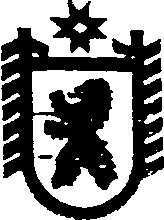 Республика  КарелияАдминистрация  Чернопорожского  сельского поселенияПОСТАНОВЛЕНИЕот 22   мая  2017 года №  20п. Черный ПорогОб определении формы социально значимых работ  при участии граждан в обеспечении первичных мер  пожарной безопасности в границах муниципального образования «Чернопорожское сельское поселение»В целях повышения уровня  обеспечения   первичных   мер   пожарной  безопасности  в границах населенных пунктов муниципального образования Чернопорожского сельское поселение, организации общественного контроля за обеспечением   первичных   мер   пожарной   безопасности  на территории муниципального образования Чернопорожского сельское поселения, ПОСТАНОВЛЯЮ:  1. Участие   граждан   в   обеспечении   первичных   мер пожарной  безопасности, в том числе в деятельности добровольной пожарной  охраны в границах муниципального образования Чернопорожского сельского поселения, отнести к  социально значимым   работам.2. Установить, что к  социально значимым   работам  могут быть отнесены только работы, не требующие специальной профессиональной подготовки.К выполнению  социально значимых   работ  могут привлекаться совершеннолетние трудоспособные жители муниципального образования Чернопорожского сельское поселение в свободное от основной  работы  или учебы время на безвозмездной основе не более чем один раз в три месяца.                                          При этом продолжительность  социально значимых   работ  не может составлять более четырех часов подряд.3. Утвердить прилагаемый перечень  социально   значимых   работ  по обеспечению  первичных   мер   пожарной   безопасности  в границах муниципального образования Чернопорожского сельское поселение согласно приложению к настоящему постановлению.          4. Постановление вступает в силу со дня его подписания и подлежит размещению на официальном сайте администрации Черноророжского сельского поселения.         5. Контроль за выполнением постановления оставляю за собой.         Глава Чернопорожского сельского поселения                               С.А. Потапов               